Мероприятие с участием участкового пункта полиции по Новодугинскому району «Телефонное мошенничество, существующие схемы обмана телефонных мошенников».С каждым годом преступники придумывают все более изощренные схемы, мошенники пользуются доверием людей, которое не иссякает вопреки предупреждениям. Как правило, жертвами мошенников при совершении хищений становятся люди преклонного возраста, пенсионеры. Смыслом каждой из схем мошенников является установление доверительного контакта, а затем создание условий для получения злоумышленниками денежных средств.В Клубе золотого возраста для граждан пожилого возраста состоялась профилактическая беседа «Телефонное мошенничество, существующие схемы обмана телефонных мошенников». Цель беседы – повышение правовой грамотности, профилактика случаев мошенничества в отношении граждан пожилого возраста. В ходе беседы пенсионеры узнали о наиболее распространенных схемах мошеннических действий: визиты домой, телефонные звонки и SMS-сообщения с заведомо ложной информацией, интернет-мошенничество. Всем присутствующим были даны рекомендации по правилам безопасного поведения, соблюдение которых может помочь не стать жертвой мошенников.В завершение встречи участникам розданы профилактические памятки «Не дай обмануть себя мошенникам!».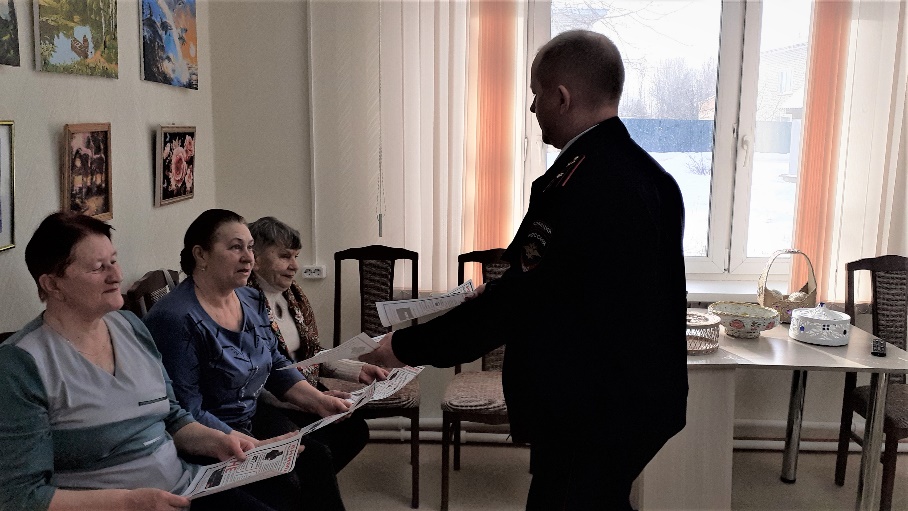 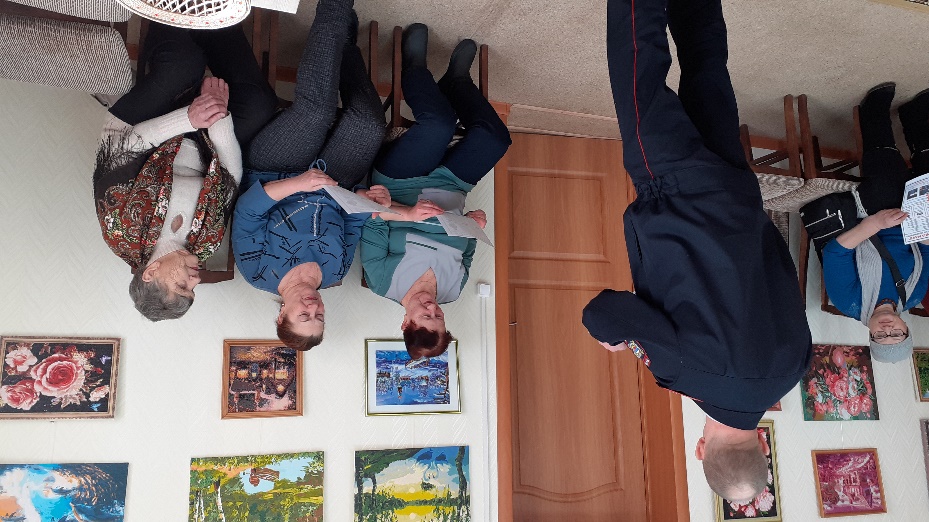 